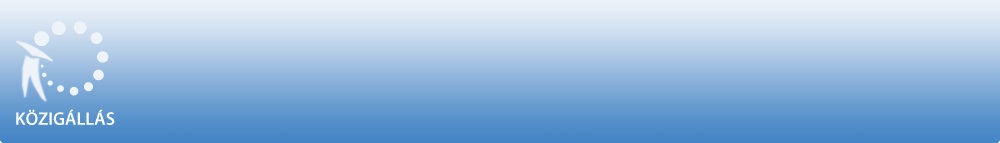 GAMESZ Család-és Gyermekjóléti Központ a "Közalkalmazottak jogállásáról szóló" 1992. évi XXXIII. törvény 20/A. § alapján pályázatot hirdetGAMESZ 
Család-és Gyermekjóléti Központ

Esetmenedzser munkakör betöltésére. A közalkalmazotti jogviszony időtartama:határozatlan idejű közalkalmazotti jogviszony Foglalkoztatás jellege: Teljes munkaidő A munkavégzés helye:Nógrád megye, 2660 Balassagyarmat, Rákóczi út 125. A munkakörbe tartozó, illetve a vezetői megbízással járó lényeges feladatok:A gyermek érdekeit védő speciális szociális szolgáltatás, amely a szociális munka módszereinek és eszközeinek felhasználásával segíti a gyermek, testi és lelki egészségének, családban történő nevelkedésének elősegítését. A szociális biztonság megteremtéséhez kapcsolódó ellátásokról és szolgáltatásokról, valamint azok igénybevételének formáiról megfelelő tájékoztatás biztosítása. Illetmény és juttatások:Az illetmény megállapítására és a juttatásokra a "Közalkalmazottak jogállásáról szóló" 1992. évi XXXIII. törvény rendelkezései az irányadók. Pályázati feltételek:         Főiskola, felsőfokú szociális alapvégzettség, okleveles pszichológus, pszichopedagógus, mentálhigiénés szakember, gyermekvédelmi pszicho-patrónus, viselkedéselemző, okleveles szociális munkás, okleveles szociálpolitikus, szociológus, családterápiás konzultáns, családterapeuta, kognitív- és viselkedésterápiás konzultáns, gyermek- és ifjúságvédelmi tanácsadó oklevéllel rendelkező; óvodapedagógus, tanító, tanár, nevelőtanár, pedagógus, pedagógiai előadó, gyógypedagógus, védőnő, teológus, hittanár, hittantanár.,          B kategóriás jogosítvány,          Magyar állampolgárság, bűntetlen előélet, cselekvőképesség A pályázat részeként benyújtandó iratok, igazolások:         Részletes fényképes, szakmai önéletrajz; motivációs levél; 30 napnál nem régebbi erkölcsi bizonyítvány (sikeres pályázat esetén nyújtandó csak be, de feltétele a kinevezésnek); iskolai végzettséget igazoló okirat másolata; pályázó nyilatkozata arról, hogy a pályázatot a pályázati eljárásban résztvevők megismerhetik. A munkakör betölthetőségének időpontja:A munkakör a pályázatok elbírálását követően azonnal betölthető. A pályázat benyújtásának határideje: 2016. szeptember 14. A pályázati kiírással kapcsolatosan további információt Gúth Melinda nyújt, a 06-35/300-144 -os telefonszámon.A pályázatok benyújtásának módja:          Postai úton, a pályázatnak a GAMESZ Család-és Gyermekjóléti Központ címére történő megküldésével (2660 Balassagyarmat, Rákóczi út 125. ). Kérjük a borítékon feltüntetni a pályázati adatbázisban szereplő azonosító számot: 12/2016 , valamint a munkakör megnevezését: Esetmenedzser. vagy         Személyesen: Gúth Melinda, Nógrád megye, 2660 Balassagyarmat, Rákóczi út 125. . A pályázat elbírálásának módja, rendje:A munkakör betöltése kizárólag a megjelölt szakirányú főiskolai vagy egyetemi diplomával lehetséges. Az érvényes pályázatot benyújtó jelentkezők személyes meghallgatáson vesznek részt. Azon pályázatokat áll módunkban elfogadni, amelyek hiánytalanul kerültek elküldésre, illetve a pályázó a kiírt feltételeknek megfelel. A pályázat elbírálásának határideje: 2016. szeptember 23. A pályázati kiírás további közzétételének helye, ideje:          www.balassagyarmat.hu - 2016. augusztus 30.         Balassagyarmat Városi Televízió Képújság - 2016. augusztus 30.